Задача № 5 вариант 5	Определить расход воды  Q ,  проходящей  через  водоспускную  трубу   в  бетонной  плотине ,  если :  напор над центром трубы  Н ,  диаметр трубы d , длина ее  ℓ  ( рис . 6 )хранить свои закладки, но не более 10-тиДобавить закладку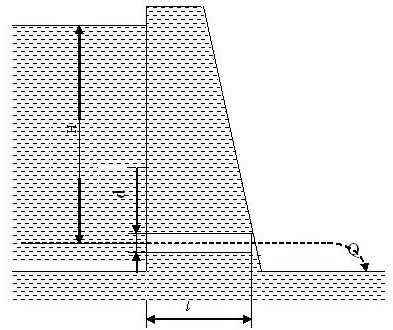 Практикум → Задача № 5ИсходныеданныеВариантВариантВариантВариантВариантВариантВариантВариантВариантВариантИсходныеданные0123456789Н , мd , мL, м121,0791,0581,25381,258111,5491,56121,75591,757122,012112,08